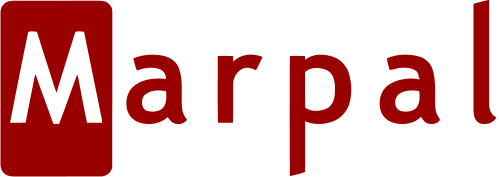 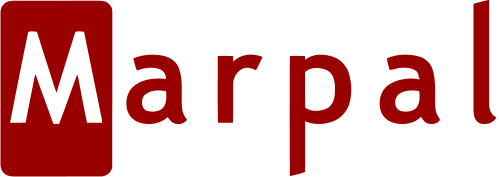 Building and Person Centred Fire Risk AssessmentsThere are two essential aspects to consider when carrying out Fire Risk Assessments:-An assessment considering the building and the management and maintenance there ofThe needs and risk associated with the people occupying the building.Smoking Fire Risk AssessmentsThe actions and activities of individuals can not only impact upon the safety of the individual, but also upon the safety of others. A relatively high proportion of recent fires within Care Homes have involved residents who smoke (both traditional smokers and those who use e-cigarettes). Home Managers may not be aware of all the potential fire safety risk, hence, the completion of a comprehensive standardised template is essential for reducing risks to a minimum. The Buildings Fire Risk AssessmentThe Home’s Fire Risk Assessment looks at the measures in place to help prevent a fire starting in the first instance, ensure that suitable measures are in place to reduce the spread of fire and smoke in the event of a fire and ensure that residents can escape from the effects of fire and smoke, without suffering harm.Please note that this Smoking Fire Risk Assessment only forms part of the overall Fire Risk Assessment, the building and its management systems must also be Fire Risk Assessed.Smoking Fire Risk Assessment – Residential Care HomesSection 1 – Assessment DetailsName of Care Home:-Name of Resident:-Residents’ Bedroom Number, Unit and Floor Level:-Date of Taking up Residency:-Name of Assessor:-(Home Manager)Date of Assessment:-NotesCare Home providers and their staff have a responsibility to look after the health & safety of all of the residents in their care; this Smoking Fire Risk Assessment is intended to assist in the discharging of these responsibilities.This Smoking Fire Risk Assessment should be completed by the Home Manager and if necessary, with the assistance of a Senior Nurse.It is envisaged that, the Smoking Fire Risk Assessment will be initially completed immediately prior to the resident taking up occupancy and thereafter be updated:-At or around 14 days after taking up residency at the Home (once the Home Manager and staff have got to know the resident).Following a change in the residents’ health, mobility, medication or general behaviour.Following a change to the physical smoking arrangements at the Home.On an ongoing basis every 6 months.Section 2 – Building Specific IssuesRefItemResponseAction to be taken2.0Physical Arrangements at the Home2.1Type of smoking area for residents use:-2.2Ventilation of smoking area:-2.3Floor covering within internal smoking area:-2.4Flooring material within the external smoking area:-2.5Combustible materials within or around the smoking area:-2.6Furniture within smoking area:-2.7Location of the smoking area:-2.8Combustibility of materials within residents bedrooms:-2.9Highly combustible materials:-2.10Disposal of smokers’ waste material:-2.11Portable fire firefighting equipment:- 2.12Airflow mattresses:-2.13Charging of e-cigarette batteries:-Section 3 – Resident Specific IssuesRefItemResponseAction to be takenAction to be taken3.0Residents Wishes3.0.1Does the resident wish to stop smoking?3.1Type of Smoking Products Used3.1.1The resident prefers to smoke using:-3.1.2Method of igniting cigarettes:-3.1.3Condition of cigarette lighters:-3.2Residents’ Care/Medical Needs3.2.1For day to day mobility purposes, the resident:-3.2.2The residents’ mental health:-3.2.3Medical conditions/history:-SeizuresStrokesA heart conditionEpilepsyNarcosisParkinson’s diseaseMuscle weaknessParalysisLack of smellSight impairmentA condition that may affect their ability to smoke safely.3.2.4Deteriorating health:-3.2.5Medication being taken:-3.2.6Use of emollient creams:-3.2.7Use of oxygen:-3.2.8Residents’ fire safety history:-3.3Residents’ Care/Medical Needs3.3.1Evidence of burn marks in bedroom:-3.3.2Evidence of burn marks in smoking area:-3.3.3Evidence of smoking within bedrooms or bathrooms:-3.3.4Evidence of burn marks on resident or on resident’s clothes:-3.3.5Level of risk to resident and others:-Section 4 – Summary of issues identified and action to be takenSection 7 – Summary of Overall Risk  Based on the information gathered about the residents’ health and mobility, the Home Manager is required to make an evaluation of risk using the following definitions and placing a cross in the low, medium or high box.Low Risk:- The resident is considered competent to smoke with little or no assistance from staff.Medium Risk:- The resident is at risk of igniting either their clothing or other materials whilst smoking and requires staff assistance when smoking.High Risk:- The resident requires a high level of staff assistance and needs to have additional safety arrangements in place prior to smoking.Based on the information gathered about the residents’ health and mobility, the Home Manager is required to make an evaluation of risk using the following definitions and placing a cross in the low, medium or high box.Low Risk:- The resident is considered competent to smoke with little or no assistance from staff.Medium Risk:- The resident is at risk of igniting either their clothing or other materials whilst smoking and requires staff assistance when smoking.High Risk:- The resident requires a high level of staff assistance and needs to have additional safety arrangements in place prior to smoking.Based on the information gathered about the residents’ health and mobility, the Home Manager is required to make an evaluation of risk using the following definitions and placing a cross in the low, medium or high box.Low Risk:- The resident is considered competent to smoke with little or no assistance from staff.Medium Risk:- The resident is at risk of igniting either their clothing or other materials whilst smoking and requires staff assistance when smoking.High Risk:- The resident requires a high level of staff assistance and needs to have additional safety arrangements in place prior to smoking.Based on the information gathered about the residents’ health and mobility, the Home Manager is required to make an evaluation of risk using the following definitions and placing a cross in the low, medium or high box.Low Risk:- The resident is considered competent to smoke with little or no assistance from staff.Medium Risk:- The resident is at risk of igniting either their clothing or other materials whilst smoking and requires staff assistance when smoking.High Risk:- The resident requires a high level of staff assistance and needs to have additional safety arrangements in place prior to smoking.Based on the information gathered about the residents’ health and mobility, the Home Manager is required to make an evaluation of risk using the following definitions and placing a cross in the low, medium or high box.Low Risk:- The resident is considered competent to smoke with little or no assistance from staff.Medium Risk:- The resident is at risk of igniting either their clothing or other materials whilst smoking and requires staff assistance when smoking.High Risk:- The resident requires a high level of staff assistance and needs to have additional safety arrangements in place prior to smoking.Based on the information gathered about the residents’ health and mobility, the Home Manager is required to make an evaluation of risk using the following definitions and placing a cross in the low, medium or high box.Low Risk:- The resident is considered competent to smoke with little or no assistance from staff.Medium Risk:- The resident is at risk of igniting either their clothing or other materials whilst smoking and requires staff assistance when smoking.High Risk:- The resident requires a high level of staff assistance and needs to have additional safety arrangements in place prior to smoking.Based on the information gathered about the residents’ health and mobility, the Home Manager is required to make an evaluation of risk using the following definitions and placing a cross in the low, medium or high box.Low Risk:- The resident is considered competent to smoke with little or no assistance from staff.Medium Risk:- The resident is at risk of igniting either their clothing or other materials whilst smoking and requires staff assistance when smoking.High Risk:- The resident requires a high level of staff assistance and needs to have additional safety arrangements in place prior to smoking.Based on the information gathered about the residents’ health and mobility, the Home Manager is required to make an evaluation of risk using the following definitions and placing a cross in the low, medium or high box.Low Risk:- The resident is considered competent to smoke with little or no assistance from staff.Medium Risk:- The resident is at risk of igniting either their clothing or other materials whilst smoking and requires staff assistance when smoking.High Risk:- The resident requires a high level of staff assistance and needs to have additional safety arrangements in place prior to smoking.Based on the information gathered about the residents’ health and mobility, the Home Manager is required to make an evaluation of risk using the following definitions and placing a cross in the low, medium or high box.Low Risk:- The resident is considered competent to smoke with little or no assistance from staff.Medium Risk:- The resident is at risk of igniting either their clothing or other materials whilst smoking and requires staff assistance when smoking.High Risk:- The resident requires a high level of staff assistance and needs to have additional safety arrangements in place prior to smoking.Based on the information gathered about the residents’ health and mobility, the Home Manager is required to make an evaluation of risk using the following definitions and placing a cross in the low, medium or high box.Low Risk:- The resident is considered competent to smoke with little or no assistance from staff.Medium Risk:- The resident is at risk of igniting either their clothing or other materials whilst smoking and requires staff assistance when smoking.High Risk:- The resident requires a high level of staff assistance and needs to have additional safety arrangements in place prior to smoking.Based on the information gathered about the residents’ health and mobility, the Home Manager is required to make an evaluation of risk using the following definitions and placing a cross in the low, medium or high box.Low Risk:- The resident is considered competent to smoke with little or no assistance from staff.Medium Risk:- The resident is at risk of igniting either their clothing or other materials whilst smoking and requires staff assistance when smoking.High Risk:- The resident requires a high level of staff assistance and needs to have additional safety arrangements in place prior to smoking.Based on the information gathered about the residents’ health and mobility, the Home Manager is required to make an evaluation of risk using the following definitions and placing a cross in the low, medium or high box.Low Risk:- The resident is considered competent to smoke with little or no assistance from staff.Medium Risk:- The resident is at risk of igniting either their clothing or other materials whilst smoking and requires staff assistance when smoking.High Risk:- The resident requires a high level of staff assistance and needs to have additional safety arrangements in place prior to smoking.LowMediumMediumMediumHighHome Manager’s Signature:Print Name:Date:Date: